DEPARTAMENTO DE INVESTIGACIÓNINFORME PERFIL DEL ALUMNO INGRESANTE 2017-Universo: 47 alumnosEl objetivo es conocer el perfil personal y académico del alumno ingresante,  identificando cuáles son las dificultades y fortalezas con las que ingresan  a la institución. De esta manera los docentes de 1° año, conocerán la situación real del alumno, y ello les posibilitara la planificación de estrategias y competencias que acompañen durante el presente ciclo lectivo. Los alumnos ingresantes disponen en un 100 % del recurso tecnológico como es el teléfono celular móvil, esto no solo nos indica que están en constante comunicación, sino que  hacen el uso  de otras herramientas tecnológicas como whatsAPP, facebook, internet, msj de textos, instragran, etc.  Faltaría averiguar que usos tienen, además de la comunicación, en el sentido de trabajar lo académicoCon respecto a su estado civil en un 78, 72 % son solteros, un 14, 89 % son casados, un 4, 25 % viven en concubinato y un 2,12 % no respondió.Haciendo alusión al primer punto, y que  la mayoría de los alumnos son solteros, sería una gran ventaja ya que hipotéticamente tendrían más tiempo para estudiar y realizar todas las actividades que se les presentan en la institución.En cuanto al grupo familiar, en este caso tienen otras obligaciones con la responsabilidad que conlleva tener una familia y cumplir con sus necesidades.Siguiendo con el análisis de la información, se identifico que un 44, 68 % viven con ambos padres, el 4, 25 % viven con el padre, el 19, 14 % viven con la madre, el 10, 63 % viven con los hijos, el 14, 29 % viven con su pareja e hijos, y el 6, 38 % viven con los abuelos. En este sentido, quizás tendrían menos disponibilidad horaria para estudiar serian los que viven con sus parejas e hijos, por el simple hecho de que se requiere tiempo para  atender a su familia, y el resto no tendría mayores dificultades en cuanto al tiempo para dedicarle al estudio, porque en general, cuando se vive con los padre o abuelos, estos siempre están atentos a las necesidades de los hijos.El lugar de residencia o procedencia  de los alumnos que asisten al I. S.F.D. Sonia A Gallego, es el siguiente y se representan a través de los siguientes porcentajes.Nonogasta: 42, 55 %Chilecito: 29, 78 %Sañogasta: 17, 02 %Vichigasta: 8, 51 %Famatina: 2, 12 %En este caso si observamos los datos, correspondientes nos damos cuenta que el de mayor incidencia, es el de la localidad de Nonogasta, luego le sigue chilecito, seguidamente Sañogasta, a continuación Vichigasta y por último Famatina.En cuanto al número de personas que  habitan en una vivienda  incluido el alumno se registraron los siguientes datos:  En 14 viviendas habitan 4 (cuatro) personas, es de decir un 29, 70 %.En 4 viviendas habitan 7 (siete) personas, es decir un 8, 51 %.En 4 viviendas habitan 6 (seis) personas, es decir un 8, 51 %.En 1 vivienda habita 1 (una) persona, es decir un 2, 12 %.En 5 viviendas habitan 2 (dos) personas, es decir un 10, 63 %.En 1 vivienda habitan 11 (once) personas, es decir un 2,12 %.En 8 viviendas habitan 5 (cinco) personas, es decir un 17, 02 %.En 3 viviendas habitan 8 (ocho9 personas, es decir un 6, 38 %.En 6 viviendas habitan 6 (seis) personas, es decir un 12, 76 %.En 1 vivienda habitan 9 (nueve) personas  es decir un 2, 12 %.Con respecto al sexo, predomina en un 82, 97 % mujeres, y en un 17, 03 % varones. Con lo cual la docencia sigue femeneizada. Siguiendo con el análisis de la información recabada, nos dimos cuenta, que hay una gran disparidad en cuanto a la edad de los alumnos que concurren  a la institución dando los siguientes resultados.El rango que predomina es de 17 a 20 años (25 alumnos). Haciendo referencia sobre cuál es el nivel de estudio alcanzado por la madre y el padre. Se registraron los siguientes datos: En un 53, 19 % la madre realizo en su totalidad los estudios primarios, en un 31, 91 % los padres llevaron a cabo los estudios primarios y secundarios y el 4, 21 % completaron los tres niveles. Y los  53%  de los alumnos superaran el estudio de sus madres.También  se tuvo en cuenta sobre si los alumnos tienen una ayuda económica proveniente del Estado.El 25,53 % respondieron que si, el 70, 21 % expresaron que no, y el 4, 25 % no contesto. Teniendo en cuenta a los que respondieron que si, esa ayuda económica deriva del ente municipal, provincial y otras instituciones, en la cual no especifican su nombre.Otro aspecto importante y que permite a los alumnos asistir al I S F D, es sobre quien financian los estudios. El 42, 55 % los estudios son financiados por ellos mismos, el 42, 55 % los estudios se los financian los padres, y el 14, 89 % reciben el aporte económico el conyugue.Los alumnos expresaron en un 61, 70 %  que si tienen conocimientos de informática, el 36, 17 % no poseen conocimientos de informática y por último el 2,12 % suelen tener poco conocimientos de informática.También se les pregunto si tienen PC en sus casas, el 53,19 % si poseen computadora en sus hogares, el 44,68 % no poseen, y el 2,12 % no responde.En este proceso, a los alumnos le es necesario de disponer de un lugar especifico para estudiar, en este caso se les pregunto si disponen de ello, y respondieron 91,48 % que si disponen, y en un 8,51 % no cuentan con ese lugar para estudiar. Y si existen elementos distractores, provenientes de la tecnología o del entorno social.El 48,93 las distracciones provienen del elemento distractor tecnológico, el 25,53 % del entorno social, y en un 25,53 % no respondió.Los alumnos no hacen uso, del tiempo adecuado para estudiar, y queda registrado en los siguientes datos.El 61,70 % estudian 2 HsEl 36,17 % estudian entre 3 a 5 HsEl 2,12 % no responden o no se sabe si cuantas horas usan para estudiar. Como se puede observar en la mayoría de los casos, los alumnos usan poco tiempo para estudiar, en la cual no se puede asimilar los conocimientos, ya que el promedio de horas para estudiar, en el nivel terciario,  es de 8 Hs diarias.La mayoría de los alumnos provienen de  otros distritos, y se les pregunto si tienen dificultad económica para asistir a la institución. El 38,29 respondió que si tienen dificultad económica.El 57,44 % no tiene dificultad económica.Y el 4,26 % no responde.Los que respondieron que si tienen esa dificultad, es porque sus ingresos provienen de asignación familiar, o realizan otras actividades esporádica.Si tienen conexión a internet en sus casas, teléfono o celular. Registrando los siguientes datos:El 80,85 % si están conectados. Lo cual resulta de gran beneficio para los estudios domiciliarios vía virtual.El 17,02 % no disponen de ese servicio.Y el 2,12 % no contesta.Otro índice que es el de cuantas habitaciones tienen en sus casas.  Casa de una habitación (1 alumno) Casa de dos habitaciones (1 alumno) Casa de tres habitaciones (8 alumnos)Casa de cuatro habitaciones (10 alumnos)Casa de cinco habitaciones (6 alumnos)Casa de seis habitaciones (7 alumnos) Casa de siete habitaciones (5 alumnos) Casa de ocho habitaciones (1 alumno)Casa de nueve habitaciones (no responde)Casa de diez habitaciones (1 alumno)Casa de 12 habitaciones (1 alumno)N C (5 alumnos)En cuanto a si conocen el perfil del alumno ingresante. El 51,06 % responden que si, el 12, 76 % poco conocen sobre el perfil, el 29,78 % no lo conocen y no contesta 6, 39 %.43% no conoce el perfil de egresadoANTECEDENTES SIGNIFICATIVOS DE SALUD:El 19,14 % poseen una enfermedad física.El 78,72 % no poseen alguna enfermedad.El 2,13 % no contesta.Tiroide tienen 3 alumnos.Gastritis aguda crónica 2 alumno.Cervical aguda 1 alumno.Anemia crónica 1 alumnoPresión alta 1 alumno.No específica que enfermedad 1 alumno.En cuanto los a los alumnos que poseen enfermedad, el 6, 38 % no reciben tratamiento, y el 12,76 % si reciben el tratamiento correspondiente.Hay algunos casos de alumnos que si tuvieron operaciones:36,17 % si tuvieron operación.59,57 % no tuvieron operación.Y el 4,25 % no contesta.Los que respondieron que si, se especifican las cesareas, de la cabeza, apéndice y vesícula y de la vista.A raíz de estos antecedentes, se les preguntó si toman medicamentos, y respondieron en un 21,27 % que si ingieren algún medicamento. El 70,21 % no toman medicamento, y no contesta el 8,51 % no responden.SITUACIÓN LABORAL:El 46, 80 % si trabajan o realizan alguna actividad.48, 93 % no trabajan.El 4,26 no responde.En el caso de los que si trabajan, se desempeñan como empleados públicos, tareas generales, niñera, trabajos de manualidades, desarrollo social, comercio, etc.Y los que no trabajan, están en busca de algún trabajo, es decir que necesitan tener un ingreso para financiar los estudios.ANTECEDENTES ESCOLARES: COLEGIO DE PROCEDENCIA.La mayor procedencia es de Escuela de Comercio Nonogasta y luego la Escuela de Comercio de Chilecito.EPET N° 1 (un alumno)Escuela de Comercio Nonogasta (13 alumnos)EPET N° 2 (1 alumno)Bachillerato Chilecito Colegio secundario Vichigasta (1 alumno)Instituto Privado San Pablo (5 alumnos)Centro Polivalente de Arte (1 alumno)CEJA Nonogasta (3 alumnos)Escuela de Comercio Chilecito (8 alumnos)Escuela de Comercio Famatina (1 alumno)Escuela Agrotécnica Famatina (4 alumnos)Escuela Normal J. V. G (1 alumno)Bachillerato Eva Duarte Perón (1 alumno)Escuela N° 14 Bernardino Rivadavia Catamarca (1 alumno)EEN N°1 Escobar BS AS (1 alumno)Colegio Agropecuario Manuel Estrada (4 alumno) No responde (1 alumnos)AÑOS DE EGRESOS:El dato más relevante es que hay 14 alumnos  egresados del 2016.1994 (4 alumnos)1997 (1 alumno)2001 (1 alumno)2005 (2 alumnos)2006 (2 alumnos)2007 (1 alumno)2008 (3 alumnos)2009 (2 alumnos)2010 (1 alumno)2011 (3 alumnos)2012 (1 alumno)2013 (2 alumnos)2014 (6 alumnos)2015 (4 alumnos)2016 (14 alumnos)ADEUDAN MATERIAS:EL 76,59 % no adeudan materia alguna, el 2, 12 % adeuda historia, el 2, 12 % adeuda construcción ciudadana, el 2, 12 % adeuda proyecto de investigación, el 2,12 % adeuda filosofía y sociología, el 2,12 % filosofía, el 2,12 % ingles. El 2,12 % geografía e inglés. EL 2,12% psicología. EL 2,12 % matemática y tecnología. El 2,12 % ingles, matemática y lengua y el 2,12 % lengua, ingles, matemática y taller.RENDIMIENTO ACADÉMICO:Con respecto al rendimiento académico, el 46,80 % tienen un rendimiento bueno en el área de Matemática, el 38,29 % su rendimiento es regular, el 6,38 % el rendimiento es malo, el 8,52 % no contestaron sobre su desempeño  en el área de matemática.En el área de Lengua, el 42,55 % su desempeño en el área de lengua es bueno, el 44,68 % es regular, el 4,25 % es malo su rendimiento, y el 8,52 % no respondieron.En el área de Tecnología, 68,08 % se desempeñan como bueno, el 17,02 % es regular, el 2,12 % es malo y el 12,77 % no respondieron.En cuanto a Ciencias Naturales, el 68,08 % es bueno su desempeño, el 17,02 % es regular, el 2,12 % es malo el rendimiento y el 12,77 no respondieron.En Historia, 55,33 % el rendimiento es bueno, el 27,65 % es regula, el 2,12 % es malo, y el 14,89 % no respondió.En Biología, el 68,08 % su rendimiento es bueno, el 17.02 % es regular. El 6,38 % es malo y el 8,51 % no responde la consigna.Con respecto a Enología, 2,12 % es regular el rendimiento, el 2,12 % es malo su rendimiento. El resto de la muestra no respondió.En Química 38,29 % el rendimiento es bueno, el 40,42 % es regular, el 4,25 % es malo el rendimiento y el 17,03 no responden.En Proyecto de Investigación, 34,04 % es bueno el rendimiento, el 2,12 % es regular, el 10,64 es malo el rendimiento, y el 53,19 no respondieron.En Dibujo, el 61,70 % el rendimiento es bueno, 10,64 % es regular, el 6,38 % es malo el rendimiento, y el 21,27 % no responde.En Formación Ética y Ciudadana, 68,08 % en bueno el rendimiento, el 17,02 % es regular, 2,12 % es malo el rendimiento, y el 12,77 % no respondieron.En Filosofía, el 40.42 % es bueno su rendimiento, el 23,40 es regular, el 29,78 % es malo el rendimiento, y el 6,39 % no respondieron.En Olivicultura, el 4,25 % el rendimiento es bueno, 2,12 % es regular, y el 93,63 % no respondió.En Geografía, el 57,45 % es bueno el desempeño, el 34,04 es regular, el 4,25  es malo, y el 4,25 no respondió.En Educación Física, el 65,95 5 es bueno el rendimiento, el 21, 27 % es regular, el 4,25  es malo y el 8,51 % no respondieron.En Psicología, el 21,27 % el rendimiento es bueno, 4,25 % es regular, 2,12 % es malo, y 72,36 no respondió.En Sociología, el 17,03 % es bueno el rendimiento, el 6,38 % es regular, 2,12 % es malo, y 74,46 % no respondió.En Contabilidad, el 27,66 % es bueno el rendimiento, el 8,51 % es regular, el 2,12 % es malo y el 61,70 no respondió.En Taller, el 31,91 % es bueno el rendimiento, el 2,12 es regular, el 65,96 no respondió.En cuanto a Pintura, el 23,40 % es bueno el rendimiento, el 8,51 % es regular, el 68,08 no respondió.En Ingles, el 48,93 % es bueno el rendimiento, el 27,65  es regular, el 12,76 % es malo y el 10,65 no respondió.En Ciencias Políticas, el 25,53 % es bueno el rendimiento, el 8,51  es regular, el 2,12 % es malo y el 63,83 % no respondió.En Ciencias Sociales, el 38,30 % es bueno el rendimiento, el 27,65 % es regular, el 34,04 no respondió.En Física, el 31,92 % es bueno el rendimiento, 19,14 es regular, 6,38 % es malo, y el 42,55 % no respondió.Y el 2,12 % todas.RENDIMIENTO ACADÉMICO EN NIVEL SECUNDARIO:Las dificultades a las que hacen referencia los alumnos ingresantes al nivel superior, y que tuvieron en el secundario son:Interpretación de textos.No entendían la explicación del profesor.Ausencia del profesor.No comprendían.Mala base.El 48,93 % de los alumnos si realizaron otros estudios, y en su totalidad abandonaron, y el 51,07 % no estudiaron otras carreras.A continuación se mencionan las carreras que los alumnos comenzaron y después de desertaron.Modista profesional.Profesor de Educación Física.Profesor de Educación especial.Ciencias Naturales y Asistente Quirúrgico.Lengua y literatura.Profesor de Inglés.Enfermería.Profesor de Tecnología.Profesor de Literatura..Computación.Profesor de Biología.Lic. En economía.Su deserción se generó a raíz por a) no tener un sustento económico, porque b) no fue la carrera deseada, y c) por problemas de salud.ESPECTATIVAS A CERCA DE LA CARRERA:¿Por qué eligieron esta carrera?Los alumnos respondieron que eligieron esta carrera, porque les va a permitir una salida laboral rápida, también hicieron referencia a que sienten vocación por la docencia, por influencias familiar, o les gusta trabajar con niños.Con respecto a que elementos que facilitarían el estudio en el Instituto, ellos respondieron:Comprender textos.Memorizar conceptos.Contar con un sustento económico.Organizar las tareas.Realizar esquemas.HERRAMIENTAS PARA EL ESTUDIO:Se les pregunto  si aplican alguna técnica de estudio. El 89,36 % respondieron que si, entre ellas mencionaron.Solo leer.Subrayar y hacer anotaciones.Hacer resúmenes y/o síntesis.Hacer cuadros sinópticos.Organizar los tiempos. Y el 10,63 no aplican técnicas de estudio.ACTIVIDADES RECREATIVAS:Los alumnos en cuanto a las actividades que llevan a cabo, respondieron en orden de aparición que les gusta: ver televisión, leer diarios, revistas, libros. Escuchar música. Navegar por internet. Estar conectados a través del celular. Compartir con amigos. Realizar algún deporte. Practicar artes.Las limitaciones físicas, motoras o intelectuales que requieren del apoyo de la institución. Los alumnos, expresaron que necesitan aprender del manejo de la computación, sacar el miedo y hablar en vos alta, redacción de textos.MIEDOS Y ESPERANZAS:Tienen miedo al fracaso, y a no responder con las actividades encomendadas. Hicieron referencia a las normas y pautas que se debe tener en cuenta dentro de la institución como: el respeto, compromiso, tolerancia, responsabilidad, etc .Algunas Cuestiones Para Focalizar y Pensar Líneas de Trabajo Institucional y Áulico Serían las Siguientes:Aproximadamente 45%  de los alumnos no conocen el perfil del egresado (dicen que se trata de una salida laboral rápida)Los alumnos expresan que han tenido buen desempeño en las materias del secundario y sin embargo tienen dificultades en la lectura de textos. Y no mencionan estrategias para la retención de información.El 85% de los alumnos señalan que tienen acceso a internet, pero manifiestan que temen no saber manejar computadoras. Lo cual puede querer expresar que no pueden manejar las herramientas para trabajar académicamente.Otro hecho relevante para el éxito en la vida académica es aumentar el tiempo de estudio, ya que dos horas diarias de estudio es un índice muy bajo para un nivel superior.Número de alumnosEdadPorcentaje4178,51 %81817,02 %61912,72 %72014,89 %2214, 25 %1222,12 %3236, 38 %2254, 25 %1262, 12 %1272,12 %2284,25 %1292, 12 %1302,12 %1322,12 %1332, 12 %1342, 12 %1371,12 %3406, 38 %1432, 12 %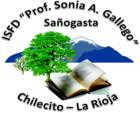 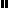 